Admission Requirements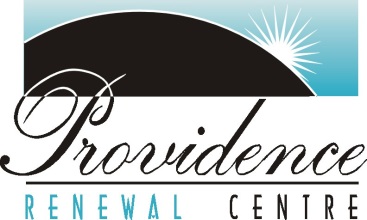 Adults (preferably age 35 and older) with demonstrated self-awareness and an established commitment to prayer, spiritual growth, and serviceExperience in receiving spiritual directionAffirmation by others as having gifts and skills for spiritual direction ministryA sense of being called to the ministry of spiritual directionSome poste-secondary education; bachelors’ degree preferredKnowledge of basic principles, teachings, history, sacred texts, and practices of one’s denomination and/or faith traditionOpen to adult learning methods and personal growRetreat experience (e.g. silent retreats of 5, 8, 30 days, and/or participation in the Spiritual Exercises of St. Ignatius of Loyola)Time and willingness to complete the programCommitment to participate fully in the monthly learning modules and inter-module assignments (e.g. readings, reflection papers, etc.)Three letters of recommendation (including a letter from one’s faith community)FOR AN APPLICATION PACKAGEContact Cory Moisan By email: retreats@providencerenewal.caBy phone: 780-701-1854PROGRAM ORIENTATION DAY AND MODULE ONE:  September 6 & 7, 2019FOR INFORMATION ABOUT THE PRESENCE PROGRAMContact Carol SebastianBy email:  csebastian@providencerenewal.caBy phone:  780-701-18523005 119 St NW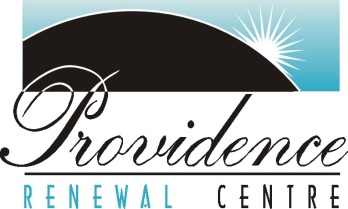 Edmonton AB T6J 5R5780-430-9491retreats@providencerenewal.cawww.providencerenewal.caA Sacred Space in a Busy WorldPresence ProgramCalled in Love, Sent to Serve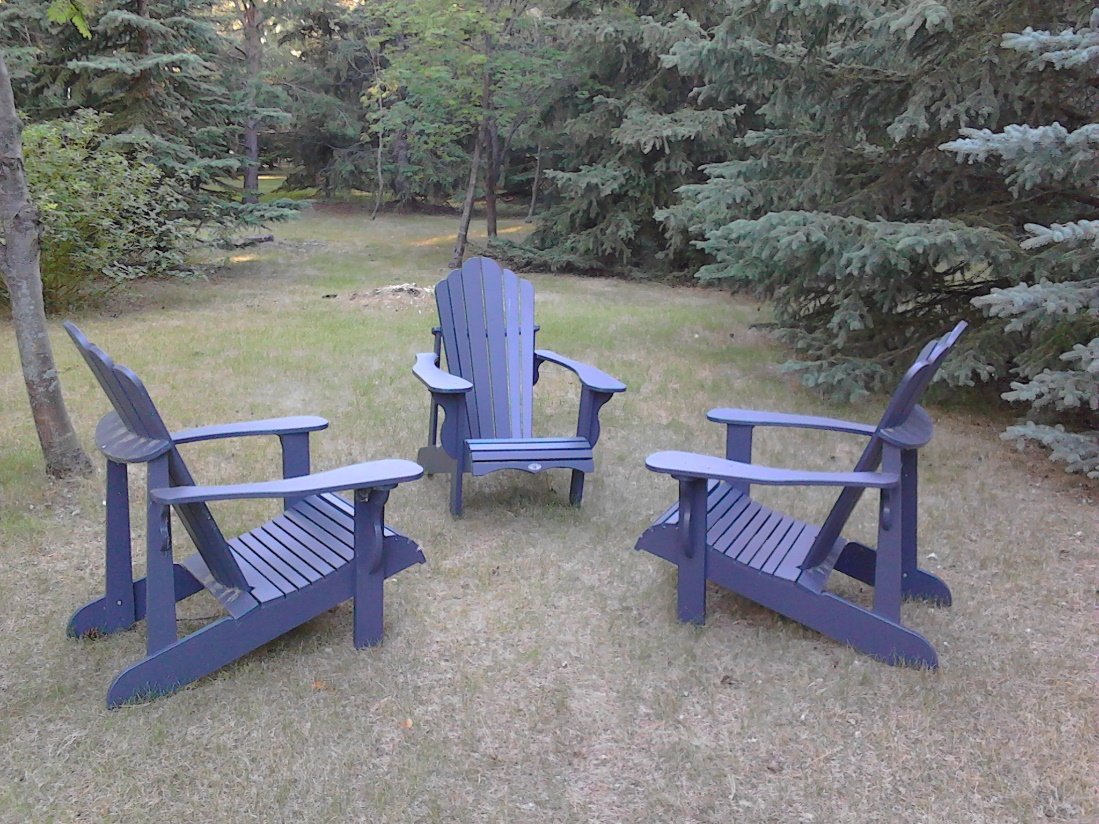 A Two-Year, Part-TimeSpiritual Direction Formation Program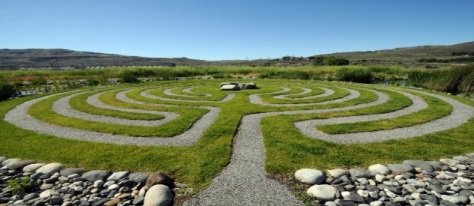 The journey of a thousand miles begins with just one step.  – Lao TsuTHE PROGRAMPresence is an ecumenical, two-year, part-time formation program designed to help participants discern a call to spiritual direction ministry and prepare as spiritual directors. Taking place monthly within a peaceful and nurturing environment, participants come together as a prayerful learning community over an extended period of time. Presence takes a holistic approach to faith development and spiritual growth, and appeals to those who wish to develop their capacity for contemplative listening while also learning valuable skills with which to accompany others on their spiritual journeys.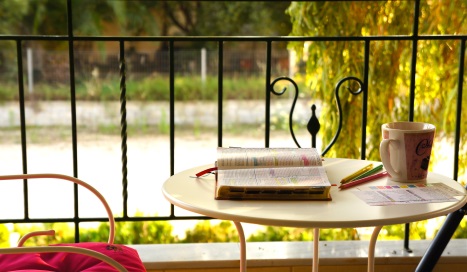 YEAR ONE: CALLED IN LOVEThis period of time involves taking “a long loving look at the real”1 by tracing one’s own spiritual history. Our personal narrative can reveal patterns in experiences of both connectedness and loss of connectedness with self, others, and the Divine that have shaped us into the unique persons we are today.Participants will also explore thematic learning modules involving “life questions” related to spirituality, human-spiritual development, spiritual practice, and how one perceives God (or Divine or Mystery). The topic of “spiritual direction” will be approached historically and experientially so that participants gain familiarity with both theories and skills involved in accompanying people who seek spiritual direction.Opportunities will be offered for participants to prayerfully consider what it might mean for them to provide spiritual direction in one or several settings.At the end of Year One, each person will have a better sense of how they are called in love and sent to serve through diverse vocations. ____________________1Burghadt, W. J. (2008). Contemplation: A long loving look at the real. In George W. Traub, An Ignatian Spirituality Reader, pp. 89-98. Chicago, IL: Loyola Press.Some participants will discern a call to the ministry of spiritual direction. and continue into Year Two.Spiritual direction is, in reality, nothing more than a way of leading us to see the real director, the Spirit, hidden in the depths of our soul.– Thomas MertonYEAR TWO: SENT TO SERVEThis period of time involves ongoing intentional reflection on one’s history as well as patterns of both connectedness and loss of connectedness with self, others, and the Divine. In addition, thematic learning modules will probe “Spiritual Direction” more deeply, looking at diverse contexts as well as critical edges related to the contemporary spiritual direction movement as both necessary and relevant to a contemplative vision for today’s world. Participants will spend time practicing their spiritual direction skills and competencies both within the learning community and in practicum settings. Personal and group supervision will comprise reflective disciplines for ongoing contemplative practice.At the end of Year Two, each person will have a better sense of how they are called in love and sent to serve through spiritual direction ministry. A Certificate of Completion will be awarded.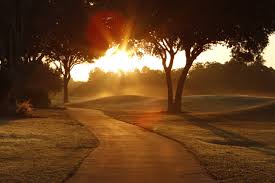 THE COSTThe Presence Program at Providence Renewal Centre will cost $3,500.00 for Year One and $4,200.00 for Year Two. This amount includes: room and board, facilitated learning modules, books and resources for learning modules, two retreats that are integrated into each yearly schedule, and a supervised practicum. Fees can be paid in-full or by installment over the half of each program year. A $100.00 non-refundable payment is required at the time of registration.SEEKING ACADEMIC CREDIT?Through collaboration between Providence Renewal Centre and St. Stephen’s College, the Presence Program may be assigned academic credit from St. Stephen’s for those who wish it. 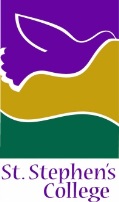 